Concept NOTULEN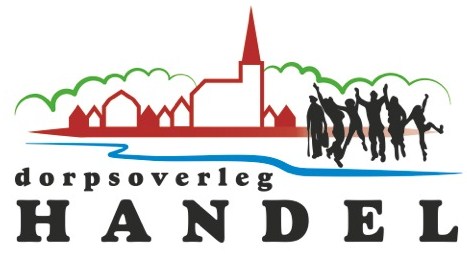 		Secretariaat: Daan van Hoogstraten	Oude Kluis 31, 5423SM, Handel E: secretaris@dorpsoverleghandel.nl Notulen dorps informatieavond 28 maart 2018
Afmeldingen:  Frans Francissen, Korfbalvereniging blauw-wit, Vrouwen samen sterk, Joris Snijders, Gijs van Hoogstraten, Andre van Hoogstraten

Opening:
Voorzitter Peter Geerts opent de vergadering om 20:35Bestuur
Notulen 25 oktober 2017: goedgekeurd zonder opmerkingen
Secretarieel jaarverslag: Datum aanpassen naar 28 maart  en doorsturen naar handelse courantFinancieel jaarverslag: Kan controle door André van Hoogstraten en Diana van Berlo en verslag is goedgekeurd. Uitleg vand e penningmeester: De activiteiten kosten zijn hoger, dat komt door de kosten om het plan oude Bron door het dorp te laten ontwikkelen. Helaas is deze ontwikkeling niet doorgegaan, de kosten hebben we wel gehad. De ideeën, wensen en plannen zijn wel aan de nieuwe planontwikkelaar (Bas van de Laar) gegeven hier op verder te ontwikkkelen. De inkomsten en uitgaven van goede doelen niet gelijk omdat na verdeling Jean-Louis nog 3 euro kwam brengen.
Bestuur samenstelling: Peter Geerts en Martien Hendriks waren aftredend en herkiesbaar: beide unaniem herkozen door de vergadering. De aanwezigen hebben unaniem goedkeuring gegeven aan Yvonne Vennekens om toe te treden tot het bestuur.Gemeente:
Diverse onderwerpen lopen in Handel waarbij de gemeente bij betrokken is: Heerenbosch 2, De Kern, pad kalkhoven-oude kluis, wandel route, dorpsplein aanpassen, De ont-moeting, pastorie, toeren uurwerk, wonen oude bron.
Pastorie: Jo Groels, vice voorzitter parochie, heeft aangegeven dat de pastorie bewoond gaat worden door paters uit Gennep, Pastoor gaat in Gemert wonen.
Pad oude kluis-kalkhoven: 3 opties:  
a) Op rand van park op grond kerk, kerkbestuur staat er voor open, eis hekwerker langs om pad van park af te schermen. Geen voorkeur gemeente.
b) Over bestaand pad langs clubhuis van de Kern. Voordeel is dat hier al verlichting is, maar heeft geen afscherming naar park is wat het kerkbestuur wel wil.
c) Over grond van 2 bewoners op pastoor castelijnsstraat. 29 maart heeft gemeente gesprek of dat grond voor 3 meter pad kan worden gekocht of een gedeelte van de tuin om daarvan 2 bouw kavels te maken. Pad komt dan uit op te creëren parkeerplaatsen plan Jansbeeke.
Opmerking Jo van Gaal: zonde van het geld. Dit word door gemeente uitelegd dat dit niet zo is omdat er veel jeugd van Kalkhoven naar speel gelegenheden willen gaan op Oude Kluis welke de eigen wijk niet heeft. Tevens is er dan een veiligere route voor schoolgaande kinderen van de  oude kluis. De parkeerplekken voor Jorgen en Jens zijn dan nog een punt is dat opgelost moet worden om voldoende ruimte te creëren voor voetgangers. Liesbeth Hendriks geeft aan dat de drempel bij Kalkhoven niet voldoende helpt voor de veiligheid. De gemeente geeft aan dat dit wel degelijk een verbetering is voor snelheids vermindering en zichtbaarheid.
Dorpsplein: Doel is om dit aan te passen zodat parkeren duidelijker wordt en dat het makkelijk is in te richten bij diverse activiteiten in het dorp.
Diverse plaatjes getoond: 2012 dorpsvisie was om duidelijk doorsteken te hebben naar het park en een doorgang door de tuin van de pastorie, dit is niet uitgevoerd. Wel zijn de parkeerplekken rond de kerk nu al bereikbaar en daardoor voldoende voor de parkeerdruk in het centrum.
7 Plekken voor oude bron welke aan bron gelinkt zijn moeten officieel verplaatst worden .
Nu zijn er een aantal nieuwe ontwerpen gemaakt,  een plan met  aleen verharding en minder bomen op het plein, maar zo weinig groen heeft geen voorkeur bij de gemeente. Een ander plan had 2 weg aansluitingen om rond de kerk te rijden, maar dan krijg je veel wegaansluitingen op een kort stuk wat niet bevorderlijk is voor de veiligheid.
Gemeente wil nu een groep samenstellen om dit samen te bekijken, jong, oud, school, Bron, kermis, kerk. Arthur moet eerst budget krijgen anders wordt er wat bedacht wat niet uitvoerbaar is. Zodra hij duidelijkheid heeft gaat hij hier mee verder.
Opmerking 1: Houd rekening met verkeersbewegingen rond pin automaat, is nu erg gevaarlijk.
Opmerking 2:  buurtbrigadier ook bij betrekken om visie over verkkers veiligheid te waarborgen.
Oude bron: 
7 varianten gemaakt waarvan er in de vergadering 2 zijn getoond: Variant1 met 3 grondgebonden woningen en 6 appartementen, Variant 7 met “oude hoeve” en appartementen. De laatste variant haalt de groen norm niet en dan moeten ze compenseren op een andere locatie, bv weiland veranderen naar openbaar groen. Deze plannen gaan nu naar het college ter goedkeuring.
Heerenbosch2: 2 varianten, traditioneel (auto aan zijkant van huis)  en cluster in het groen (auto achter het huis aan centraal parkeer plein). Gemeente gaat kluster verder aanpassen om ook kleinere kavels (200m) in te passen. Zodra dit gereed is zal arthur de potentiele kopers weer uitnodigen voor een vervolg bijeenkomst.
Containers verplaatsen Ruud Boereboom wil deze gaan verplaatsen omdat ze nu te veel overlast geven op het Mariahôfke. Voorkeur gemeente is bij hondenuitlaatstrook op heereveldseweg omdat dit eigen grond is en volgens Ruud ver genoeg van de bebouwing af is. Containers kunnen worden afgeschermd  met haag zodat deze uit zicht zijn, want in de grond is veel  te kostbaar. De andere locatie waar de gemeente aan gedacht heeft is de parkeerplaats voetbalclub. Nadeel hiervan is dat dit geen gemeente grond is maar van de parochie en dat dit afgelegen ligt en daardoor gevoeliger is voor vandalisme.
Opmerkingen uit de vergadering geven aan dat de inwoners de voorkeur geven aan de locatie op de parkeerplaats bij de voetbal club. Redenen: makkelijker bereikbaar met auto’s, geen risico voor honden om in glas te stappen, geen bewoning dichtbij. Ruud gaat verder met verder uitwerken van de wens van de vergadering om deze containers bij de voetbalclub op de parkeerplaats te plaatsen.    
De ont-moeting: Nu de pastorie als optie is weggevallen zijn ze in gesprek met Bas van de Laar (projectontwikkelaar) om te kijken of in een van de plannen (variant7) een blok van 3 woningen aangepast kan worden naar een pand met een open ruimte onder en 3-4 appartementen er boven. De haalbaarheid van dit plan wordt nu bekeken Dorps ondersteuner: Thea heeft zich voorgesteld en aangegeven dat ze per telefoon en mail bereikbaar is 06-14871257 en  dorpsondersteuner.handel@gmail.com. Ze heeft in de eerste maanden al diverse personen gesproken en geholpen welke haar hulp nodig hadden.Grond strook senioren woningen boskant
Goedwonen stelt stukken grond beschikbaar welke vrij komen nadat de senioren woningen zijn gerenoveerd. De tuinen zijn te groot voor de senioren om deze bij te houden, het wijkteam is in contact met de bewoners over deze plannen. Thea Brouwers gaat navragen bij goedwonen om het over de kavels van 6 woning gaat of 3 omdat om Jolanda Sybren, een aanwezige bewoner, hier niet van op de hoogte is.
Reactie goedwonen: het gaat in eerste instantie om 3 rechtse woningen als je er voor staat, de andere 3 worden pas aangepast als bewoners gaan verhuizen.Peter vraagt de vergadering om ideeën voor deze grond door te geven aan de dorpsondersteuner of secretaris van het dorpsoverleg.HANDEL DOET: Succes volle dag waar 120 vrijwilligers bij de door de Rabobank gesponsorde lunch aanwezig waren. Peter bedankt iedereen voor de inzet en geeft aan dat we dit volgend jaar weer gaan organiseren. Jacobien wordt bedankt voor het schrijven van het stukje en maken van foto’s voor de Handelse Courant en Gemerts Nieuwsblad.Handel 800
Er is een avond voor verenigingen geweest waarbij het logo is gepresenteerd. De bestuursamenstelling en de reeds gevormde werkgroepen zijn voorgesteld. Het doel van Handel 800 is: Het organiseren, adviseren, begeleiden en ondersteunen van activiteiten om zo, samen met alle inwoners van Handel, van 2020 voor jong en oud een fantastisch feestjaar te maken. 
Voor vragen, ideeën, geplande data, etc,  kan je contact opnemen met handel800@outlook.comDorpstaxi: initiatief van antoon Graat, Peter Geerts en Yvonne Vennekens
Doel: Handel mobieler maken. Dit willen ze bereiken door een groep vrijwilligers te krijgen welke zich beschikbaar stellen om mensen weg te brengen en te halen. Dit is voor mensen welke zelf geen auto meer hebben en niet met openbaar vervoer op de locatie kunnen komen. De vrijwilligers krijgen een vergioeding van 30 ct/km. Het idee is om de aanvragen centraal te organiseren en dan op een bijvoorbeeld een app-groep de vraag uit te te zetten naar de vrijwilligers.
Vraag Jan kandelaars: Hoe werkt met verzekeringen? Antoon geeft aan dat gemeente een vrijwilligers verzekering heeft, maar dat eerst de eigen verzekering wordt aangesproken. Vrijwilligers moeten wel een inzittende verzekering hebben. 
Antoon heeft aanmeldingsformulieren beschikbaar voor vrijwilligers.
Marcel van Dijk geeft aan dat hij ooit iets heeft gezien als “Werkverkeer delen”waarbij je mensen weg kunt brengen als je toch die richting op moet om naar je werk te gaan. Hij gaat dit nog uitzoeken en laat dit Antoon (of secretaris) weten.Rabobank Clubkas campagne 
10 deelnemers gemeld bij Handelse courant dat ze een aanvraag hebben gedaan.
Minimaal 50 stemmen zijn nodig om een bedrag te krijgen, vorig jaar hadden 3-4 verenigingen dit minimum niet gehaald. Mobiliseren van stemmers en/of samenwerken worden als opmerkingen gemeld, maar verenigingen moeten dit zelf wel organiseren.
Indien je zelf niet weet hoe je als lid van rabobank kunt stemmen meld je dan bij de vereniging die willen je wel helpen.Alpe d’HuZes 
Thea bedankt iedereen voor de steun welke ze hebben ontvangen na het overlijden van Jaap. Een groep deelnemers van Alpe d’Huzes zijn ze druk bezig met diverse activiteiten te organiseren, dit alles om geld in te zamelen voor onderzoek naar kanker.  Een voorbeeld daarvan is de ALPE D’HUZESTIVAL op 21 april op de Rooije Plas.Verenigingsavond 4 juli: Vorig jaar is er een verenigings-avond geweest om te kijken wat verenigingen tegen aan lopen en wat ze van elkaar kunnen leren/gebruiken. Het doel is om het verenigings-leven in Handel zo actief mogelijk te houden. De verenigingen krijgen hier nog een uitnodiging voor. Rondvraag:
Piet Hubers: Maakt zich zorgen over de opbrengst voor de goede doelen week. Bedrag is lager dan afzonderlijk collecteren, dit was voorheen €2,- per collecte en nu wordt er makkelijker €2,- voor alle doelen in envelop gedaan.Peter Geerts: Wijst iedereen op de maatschappelijke taak welke ze hebben. Nu komt er bijvoorbeeld veel “rommel” tussen het oud papier, veel glas naast de glasbak op de grond. Samen hier op letten en elkaar er op aanspreken.
Marian Graat: Wil proberen een duofiets voor Handel te regelen. De aanschaf is erg hoog en ze is  aan het kijken naar mogelijke financierings mogelijkheden. Bijv. Edwin v.d. Sar Foundation, clubkas campagne etc. Uit de zaal komt de melding dat Gemert er 1 heeft staan welke heel vaak niet gebruikt wordt, kan je niet beter daar dagen reserveren? Marian geeft aan dat dit weer praktische punten bij komen zoals het regelen dat de fiets in Handel komt, reserveren voor paar uur, geen vaste dag nodig, etc. Ze gaan deze dit verder uitwerken. Peter Sluit de vergadering om 22:15